АДМИНИСТРАЦИЯ СМОЛЕНСКОЙ ОБЛАСТИПОСТАНОВЛЕНИЕот 26 декабря 2018 г. N 927ОБ УСТАНОВЛЕНИИ НА 2019 ГОД ПРЕДЕЛЬНОГО РАЗМЕРА ПЛАТЫЗА ПРОВЕДЕНИЕ ТЕХНИЧЕСКОГО ОСМОТРА ТРАНСПОРТНЫХ СРЕДСТВВ соответствии с Федеральным законом "О техническом осмотре транспортных средств и о внесении изменений в отдельные законодательные акты Российской Федерации", Постановлением Правительства Российской Федерации от 05.12.2011 N 1008 "О проведении технического осмотра транспортных средств", Постановлением Правительства Российской Федерации от 30.12.2011 N 1240 "О проведении технического осмотра транспортных средств городского наземного электрического транспорта", Приказом Федеральной службы по тарифам от 18.10.2011 N 642-а "Об утверждении Методики расчета предельного размера платы за проведение технического осмотра" Администрация Смоленской области постановляет:Установить на 2019 год предельный размер платы за проведение технического осмотра транспортных средств согласно приложению.ГубернаторСмоленской областиА.В.ОСТРОВСКИЙПриложениек постановлениюАдминистрацииСмоленской областиот 26.12.2018 N 927ПРЕДЕЛЬНЫЙ РАЗМЕРПЛАТЫ ЗА ПРОВЕДЕНИЕ ТЕХНИЧЕСКОГО ОСМОТРАТРАНСПОРТНЫХ СРЕДСТВ--------------------------------<1> Категории транспортных средств соответствуют классификации, установленной в приложении N 1 к техническому регламенту Таможенного союза "О безопасности колесных транспортных средств" (ТР ТС 018/2011), утвержденному Решением Комиссии Таможенного союза от 09.12.2011 N 877.<2> Категория транспортных средств "Транспортные средства городского наземного электрического транспорта" определена в соответствии с Постановлением Правительства Российской Федерации от 30.12.2011 N 1240 "О проведении технического осмотра транспортных средств городского наземного электрического транспорта".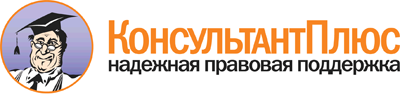 Постановление Администрации Смоленской области от 26.12.2018 N 927
"Об установлении на 2019 год предельного размера платы за проведение технического осмотра транспортных средств"Документ предоставлен КонсультантПлюс

www.consultant.ru

Дата сохранения: 09.01.2019
 N п/пКатегория транспортного средства <1>Предельный размер платы за проведение технического осмотра транспортных средств (рублей)1231.M14302.M28463.M310324.N14595.N29036.N39757.O1, O23588.O3, O46319.L14310.Специальные транспортные средства оперативных служб (на базе M1)45911.Специальные транспортные средства оперативных служб (на базе M2)84612.Специальные транспортные средства оперативных служб (на базе M3)97513.Специальные транспортные средства оперативных служб (на базе N1), транспортные средства - цистерны (на базе N1), транспортные средства - цистерны для перевозки и заправки сжиженных углеводородных газов (на базе N1), транспортные средства - фургоны (на базе N1), транспортные средства - фургоны, имеющие места для перевозки людей (на базе N1), автоэвакуаторы (на базе N1)48714.Специальные транспортные средства оперативных служб (на базе N2), автоэвакуаторы (на базе N2), транспортные средства с грузоподъемными устройствами (на базе N2), транспортные средства - цистерны (на базе N2), транспортные средства - цистерны для перевозки и заправки сжиженных углеводородных газов (на базе N2), транспортные средства - фургоны (на базе N2), транспортные средства - цистерны (на базе N2), транспортные средства для перевозки пищевых продуктов (на базе N2)94615.Специальные транспортные средства оперативных служб (на базе N3), автоэвакуаторы (на базе N3), транспортные средства с грузоподъемными устройствами (на базе N3), транспортные средства - цистерны (на базе N3), транспортные средства - цистерны для перевозки и заправки сжиженных углеводородных газов (на базе N3), транспортные средства - фургоны (на базе N3), транспортные средства для перевозки пищевых продуктов (на базе N3)101816.Специальные транспортные средства оперативных служб (на базе O1, O2), транспортные средства - цистерны (на базе O1, O2), транспортные средства - цистерны для перевозки и заправки сжиженных углеводородных газов (на базе O1, O2), транспортные средства - фургоны (на базе O1, O2), транспортные средства для перевозки пищевых продуктов (на базе O1, O2)37317.Специальные транспортные средства оперативных служб (на базе O3, O4), автоэвакуаторы (на базе O3, O4), транспортные средства с грузоподъемными устройствами (на базе O3, O4), транспортные средства - цистерны (на базе O3, O4), транспортные средства - цистерны для перевозки и заправки сжиженных углеводородных газов (на базе O3, O4), транспортные средства - фургоны (на базе O3, O4), транспортные средства для перевозки пищевых продуктов (на базе O3, O4)65918.Специальные транспортные средства оперативных служб (на базе L)15819.Специализированные транспортные средства (на базе N1), транспортные средства - цистерны для перевозки и заправки нефтепродуктов (на базе N1)53020.Специализированные транспортные средства (на базе N2), транспортные средства - цистерны для перевозки и заправки нефтепродуктов (на базе N2), транспортные средства - фургоны, имеющие места для перевозки людей (на базе N2)103221.Специализированные транспортные средства (на базе N3), транспортные средства - фургоны, имеющие места для перевозки людей (на базе N3), транспортные средства - цистерны для перевозки и заправки нефтепродуктов (на базе N3)111822.Специализированные транспортные средства (на базе O1, O2)41623.Специализированные транспортные средства (на базе O3, O4)73124.Специальные транспортные средства для коммунального хозяйства и содержания дорог (на базе N1)50225.Специальные транспортные средства для коммунального хозяйства и содержания дорог (на базе N2), транспортные средства для перевозки грузов с использованием прицепа-роспуска (на базе N2)98926.Специальные транспортные средства для коммунального хозяйства и содержания дорог (на базе N3), транспортные средства для перевозки грузов с использованием прицепа-роспуска (на базе N3)107527.Специальные транспортные средства для коммунального хозяйства и содержания дорог (на базе O1, O2), транспортные средства - цистерны для перевозки и заправки нефтепродуктов (на базе O1, O2)40128.Специальные транспортные средства для коммунального хозяйства и содержания дорог (на базе O3, O4), транспортные средства - цистерны для перевозки и заправки нефтепродуктов (на базе O3, O4)68829.Транспортные средства для перевозки опасных грузов (на базе N1)60230.Транспортные средства для перевозки опасных грузов (на базе N2)117531.Транспортные средства для перевозки опасных грузов (на базе N3)126132.Транспортные средства для перевозки опасных грузов (на базе O1, O2)43033.Транспортные средства для перевозки опасных грузов (на базе O3, O4)76034.Транспортные средства городского наземного электрического транспорта <2>717